PRESS RELEASE                  May 21, 2013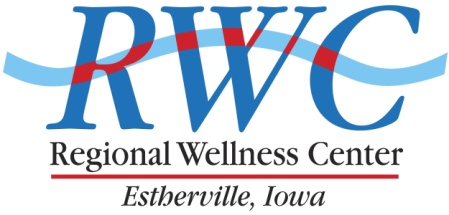 FOR IMMEDIATE RELEASE:   CENTERBike Time Trial Results Results for the first of six time trials held on Tuesday, May 21, 2013:This was the first of six Time Trial Series that will be held throughout the summer on the following Tuesdays: May 28; June 11 and 25; July 2 and 16. Races are held west of Estherville on County Road A24 with an out and back course.  The event is open to all riders, no matter experience level. Come and challenge yourself against the clock each week. New are riders are welcome to join at any time. For more information or to register, contact Bob Grems, RWC Director at 712-362-8484 or visit us on the web at www.rwcinfo.com or www.facebook.com/regionalwellnesscenter  . -End-For additional information please contact Bob Grems at the Regional Wellness Center at 712-362-8412 or email Robert.grems@estherville.k12.ia.usTimeNameHometownMin/Sec/TenthsPlace overallTaylor HusemanManson:29.32.881stAlan BaileySpirit Lake:33.50.282ndPaula RichterMilford:34.19.533rdDrew MillsOkoboji:34.33.534thBob GremsEstherville:34.59.075thBart DuncanSpirit Lake:35.14.246thJim PrustEstherville:35.20.667thJake JacobusseAlgona:35.25.258thRoger HashEstherville:35.38.589thTim LongJackson:36.46.1010thRoger CarlsonLakefield:37.05.4611thMike KarelsEstherville:40.34.7012thLarry AndersonEstherville:42.43.5113thBruce ChrestiansenEstherville:43.00.4514thRon SabbyWallingford:43.30.1915thBrandon LewisEstherville:47.11.6516thWill GreigEstherville:48.07.1917th 